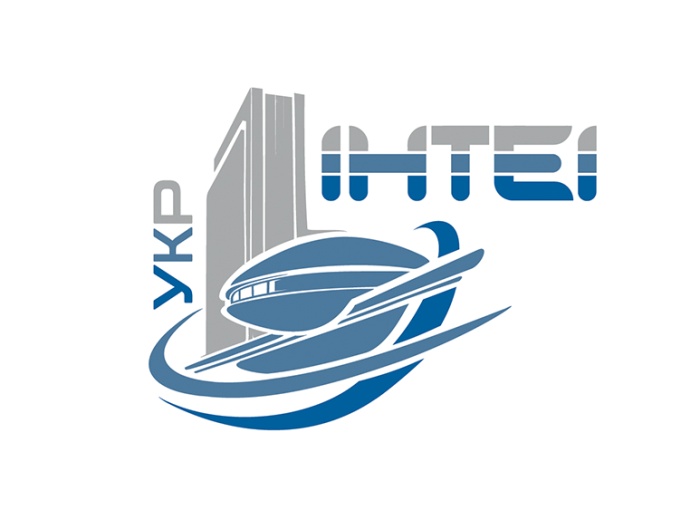 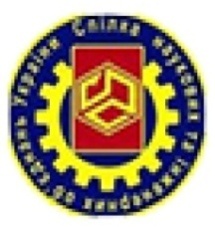 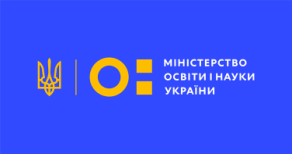 МІНІСТЕРСТВО ОСВІТИ І НАУКИ УКРАЇНИДЕРЖАВНА НАУКОВА УСТАНОВА«УКРАЇНСЬКИЙ ІНСТИТУТ НАУКОВО-ТЕХНІЧНОЇ ЕКСПЕРТИЗИ ТА ІНФОРМАЦІЇ»СПІЛКА НАУКОВИХ ТА ІНЖЕНЕРНИХ ОБ’ЄДНАНЬ УКРАЇНИнауково-практичний семінар4 грудня 2018 р.І Н Ф О Р М А Ц І Й Н Е  П О В І Д О М Л Е Н Н ЯКиїв 2018Запрошуємо Вас взяти участь у роботі науково-практичного семінару «Нові тенденції і явища при формуванні людини майбутнього», який відбудеться 4 грудня 2018 р. у м. Києві на базі Українського інституту науково-технічної експертизи та інформації (вул. Антоновича, 180).Міністерство освіти і науки УкраїниДНУ «Український інститут науково-технічної експертизи та інформації»Спілка наукових та інженерних об’єднань УкраїниІнформаційно-матеріально-енергетична основа природи;Життя в гармонії з законами природи;Нова парадигма розвитку (енергетична) ;Природа як співавтор і партнер (синергія розвитку);Нові умови формування  людини майбутнього;Зміна свідомості;Інформаційно-знаннєвий вимір розвитку в умовах інформаційного перенавантаження;Обмін думками і пропозиції за тематикою семінару.Володимир Дмитрович Пархоменко, доктор технічних наук, професор, чл.-кор. НАПН України, радник директора УкрІНТЕІ.Кірюхин Микола Миколайович, Президент СНІО України, кандидат фізико-математичних наук, дійсний член Академії технологічних наук України.Представники органів управління, працівники системи освіти, наукових установ, засобів масової інформації, громадськості України та інших держав, усі зацікавлені особи.Очна участь – організаційний внесок – 400 грн., що включає: безпосередньо участь у заході, CD-диск з монографією В.Д.Пархоменка «Бути успішним в умовах інформаційного перенавантаження», надання програми семінару, ідентифікаційного бейджа, сертифіката учасника, а також організаційні витрати.* Увага! Проїзд, проживання та харчування – за рахунок відряджуючої сторони.	Заочна участь – організаційний внесок – 350 грн., що включає: надання доступу до on-line трансляції, CD-диск з монографією В.Д.Пархоменка «Бути успішним в умовах інформаційного перенавантаження», надання програми, сертифіката учасника, витрати на поштову пересилку матеріалів. Вартість заочної участі сплачується на розрахунковий рахунок Організатора після подання Заявки.Реквізити для оплати: р/р УкрІНТЕІ 31257274197044, МФО 820172 ДКСУ у м. Києві, ЄДРПОУ 40814998, ІПН 408149926502    Пархоменко Володимир Дмитрович, керівник семінару, (044) 521-00-45 (роб.); 097-453-89-81(моб.). iiv1director@gmail.com    Матусевич Вікторія Володимирівна,тел. (044) 521-00-70 (роб.); 050-351-59-22; 096-155-33-58 (моб.), matusevich@uintei.kiev.uaЗаявку на участь у семінарі можна подати надіславши її на електронну пошту оргкомітету matusevich@uintei.kiev.ua  (тема «семінар»).ДО ЗУСТРІЧІ В УкрІНТЕІ!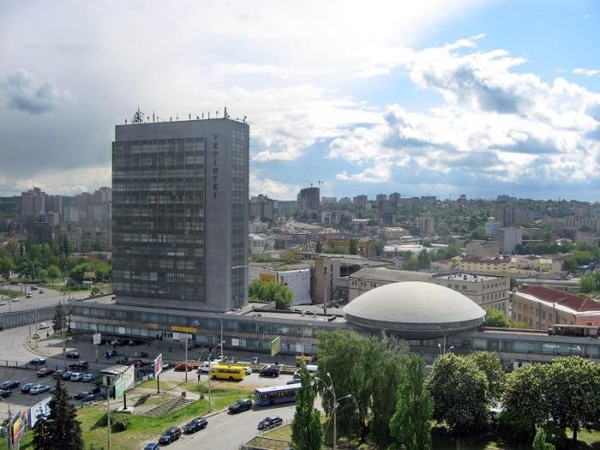 НОВІ ТЕНДЕНЦІЇ І ЯВИЩА ПРИ ФОРМУВАННІ ЛЮДИНИ МАЙБУТНЬОГО                                                  ШАНОВНІ КОЛЕГИ!                                                 ОРГАНІЗАТОРИТЕМАТИЧНІ НАПРЯМИМОДЕРАТОРИУЧАСНИКИУМОВИ УЧАСТІПорядок роботи семінару930–1000Реєстрація учасників1000–1130Початок семінару1130–1145Перерва на каву-брейк1145–1300Продовження семінару1300–1400Обідня перерва1400–15001500–1515Продовження семінаруПерерва на каву-брейк1515–1615Круглий стілКОНТАКТИ ОРГКОМІТЕТУЗАЯВКА УЧАСНИКАнауково-практичного семінару «Нові тенденції і явища при формуванні людини майбутнього»,  4 грудня 2018 р.ЗАЯВКА УЧАСНИКАнауково-практичного семінару «Нові тенденції і явища при формуванні людини майбутнього»,  4 грудня 2018 р.Прізвище, ім'я та по батьковіНауковий ступінь, вчене званняПосадаНазва установи, організації, фізична особаКонтактний номер телефонуЕ-mаіlФорма участі(необхідне залишити)- очна - заочнаФорма оплати(необхідне залишити)- на розрахунковий рахунок- у касу інституту